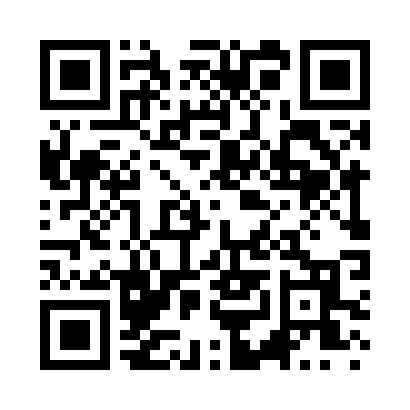 Prayer times for Abernathy, Alabama, USAMon 1 Jul 2024 - Wed 31 Jul 2024High Latitude Method: Angle Based RulePrayer Calculation Method: Islamic Society of North AmericaAsar Calculation Method: ShafiPrayer times provided by https://www.salahtimes.comDateDayFajrSunriseDhuhrAsrMaghribIsha1Mon4:125:3512:464:307:569:192Tue4:135:3612:464:307:569:193Wed4:135:3612:464:307:569:194Thu4:145:3712:464:317:569:185Fri4:145:3712:464:317:559:186Sat4:155:3812:474:317:559:187Sun4:165:3812:474:317:559:178Mon4:165:3912:474:317:559:179Tue4:175:3912:474:317:559:1710Wed4:185:4012:474:317:549:1611Thu4:195:4012:474:327:549:1612Fri4:195:4112:474:327:549:1513Sat4:205:4212:484:327:539:1514Sun4:215:4212:484:327:539:1415Mon4:225:4312:484:327:529:1316Tue4:235:4312:484:327:529:1317Wed4:235:4412:484:327:519:1218Thu4:245:4512:484:327:519:1119Fri4:255:4512:484:327:509:1120Sat4:265:4612:484:327:509:1021Sun4:275:4712:484:327:499:0922Mon4:285:4712:484:327:499:0823Tue4:295:4812:484:327:489:0724Wed4:305:4912:484:327:479:0625Thu4:305:4912:484:327:479:0526Fri4:315:5012:484:327:469:0427Sat4:325:5112:484:327:459:0328Sun4:335:5112:484:327:449:0229Mon4:345:5212:484:327:449:0130Tue4:355:5312:484:327:439:0031Wed4:365:5412:484:317:428:59